ҠАРАР                                            	             РЕШЕНИЕОб  утверждении  плана мероприятийпо реализации Послания главы  Республики Башкортостан Р.Ф. ХабироваГосударственному Собранию – Курултаю Республики Башкортостанв сельском  поселении    Тузлукушевский  сельсовет  муниципального  района Чекмагушевский  районРеспублики Башкортостан в  2020 году       Заслушав    главу  сельского поселения Камалову З.М.   о  плане     мероприятий    по  реализации   Послания главы  Республики   Башкортостан    Р.Ф. Хабирова  Государственному Собранию – Курултаю Республики Башкортостан в сельском  поселении    Тузлукушевский  сельсовет  муниципального  района  Чекмагушевский  район   Республики    Башкортостан,  Совет сельского  поселения  Тузлукушевский сельсовет   РЕШИЛ   :1.   Утвердить  план   мероприятий  по реализации   Послания главы  Республики   Башкортостан   Р.Ф. Хабирова    Государственному Собранию – Курултаю  Республики Башкортостан  в   сельском  поселении    Тузлукушевский  сельсовет  муниципального  района Чекмагушевский  район  Республики Башкортостан в  2020 году.2.Администрации  сельского  поселения Тузлукушевский сельсовет  муниципального  района Чекмагушевский район  Республики  Башкортостан обеспечить своевременную  реализацию  мероприятий  Плана.3.Контроль  исполнения  решения возложить  на постоянную комиссию  Совета по  социально-гуманитарным вопросам.Глава  сельского  поселения                                  З.М.Камаловас.Тузлукушевоот 31 января  2020 г№  41БАШҠОРТОСТАН РЕСПУБЛИКАҺЫСАҠМАҒОШ  РАЙОНЫмуниципаль районЫНЫҢТУҘЛЫҠЫУЫШ АУЫЛ СОВЕТЫАУЫЛ  БИЛӘмӘҺЕ ХАКИМИӘТЕ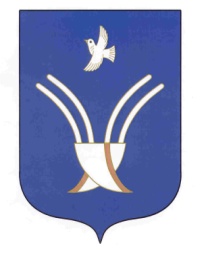 СОВЕТ сельского поселенияТузлукушевский сельсоветмуниципального района Чекмагушевский район Республики Башкортостан